Číslo šablony: III/2VY_32_INOVACE_P12_1.7Tematická oblast: Dějiny starověkuPočátky řeckých dějinTyp: DUM – pracovní list	Předmět: Dějepis		Ročník:  2. r. (6leté), 1. r. (4leté)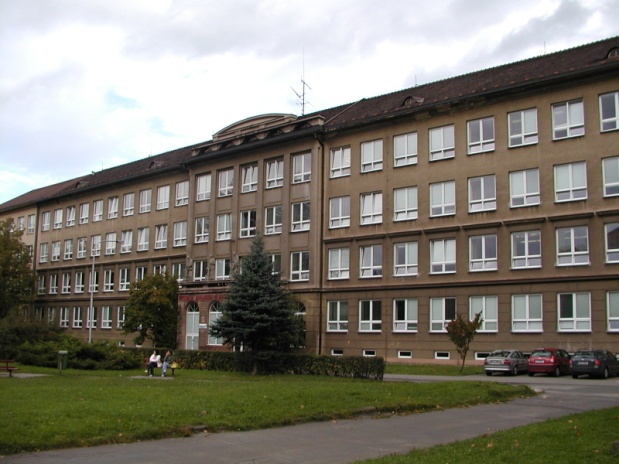 Zpracováno v rámci projektuEU peníze školámCZ.1.07/1.5.00/34.0296Zpracovatel:Mgr. Anna Jursová Gymnázium, Třinec, příspěvková organizaceDatum vytvoření: leden 2014Metodický listTento učební materiál je součástí tematické oblasti Dějiny starověku a je určen pro výuku dějepisu v prvním ročníku čtyřletého studia a druhém ročníku šestiletého studia. S pracovním listem je možno pracovat jak formou samostatné práce, tak formou skupinové práce. Cílem je  prohloubit a upevnit znalosti žáků.Inovace spočívá ve využití interaktivního prostředí.Řešení je uvedeno v závěru.Počátky řeckých dějin1. Napište, kde vznikla první evropská civilizace a jak ji označujeme?    …………………………………….    …………………………………….2. Charakterizujte vztahy mezi Krétou a ostatními středomořskými civilizacemi.    ……………………………………….    ……………………………………….3. Chronologicky zařaďte dějiny starověké Kréty a charakterizujte jednotlivá období.    ……………………………               …………………………………………………….    ……………………………               …………………………………………………….4. Popište minojské paláce.        …………………………………………………………    …………………………………………………………    …………………………………………………………    ………………………………………………………….5. Jakou souvislost s Krétou mají tyto mytologické postavy?   Minotauros               ….………………………………………….      Theseus                    …………………………………………….  Europa                       ……………………………………………..  Ariadna                     ………………………………………………        6. Doplňte do textu správné údaje.    První řecké kmeny ……………… přišly do Řecka kolem roku  ………………...př. n. l.     Zničily zdejší kulturu, která se jmenovala ……………………………. . Hlavním centrem     nové kultury bylo město ……………………… .    Kolem roku ……………….. př. n. l.     přicházejí do Řecka kmeny …………………… . Jejich vpád znamenal úpadek , proto    tomuto období říkáme ……………………. 7. Vysvětlete, co znamenají tato úsloví.    Tantalova muka      ……………………………………………………………………….    Augiášův chlév        ……………………………………………………………………….    Pandořina skříňka    ………………………………………………………………………8. Které slavné eposy líčí období od r. 1100 – 800 př. n. l., kdo je jejich autorem?    ………………………………    ……………………………….   ………………………………..9. Uveďte alespoň čtyři řecké hrdiny, kteří bojovali u Tróje.    ……………………………    ……………………………    ……………………………  10. Poznáte tyto obrázky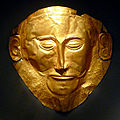   Obrázek č. 1                                Obrázek č. 2                             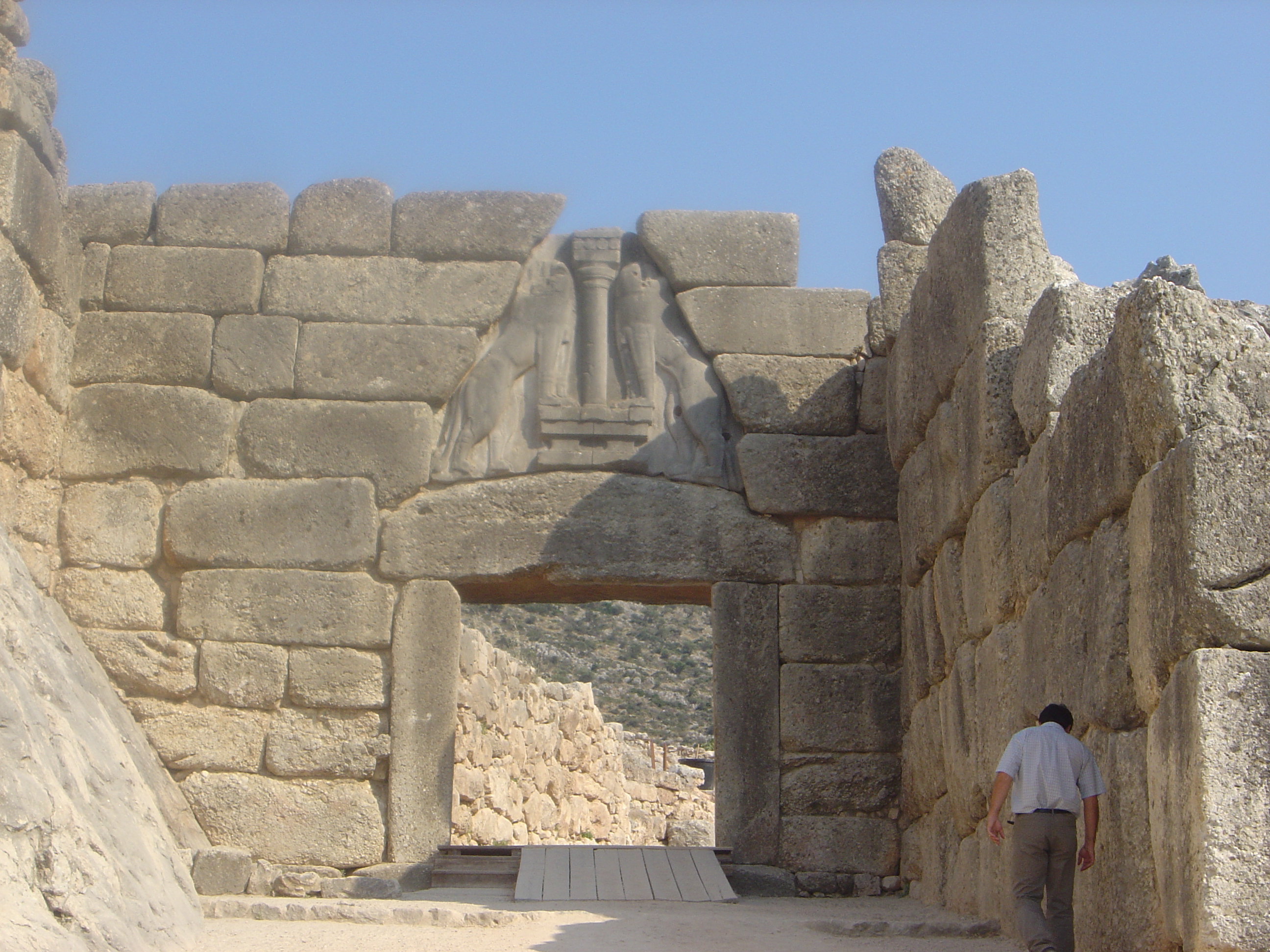 Řešení 1. Na Krétě, minojská 2. Strategická poloha, obchodní cesty 3. 2000 – 1700 př. n. l. období prvních paláců, paláce Faistos, Knossos, Mallia    1500 – 1350 př. n. l. období druhých paláců,největší rozkvět, silné loďstvo 4. Jednopodlažní i dvoupodlažní budovy      Spletitá síť chodeb a místností      Omítnuté zdi       Kanalizace 5.  Obluda s lidským tělem a hlavou býka       Syn athénského krále, zabil Minotaura      Dcera fénického krále, kterou Zeus unesl na Krétu      Dala Théseovi klubko nití a umožnila mu najít cestu z labyrintu 6. Achájů, 2000, heladská, Mykény, 1200, Dórů, temné 7. Nekonečné trápení tělesné i duševní     Obrovský nepořádek a špína     Zlo a neštěstí 8. Ilias, Odyssea, Homér 9. Agamemnon    Achilles    Odysseus    Patroklos10. Obrázek č. 1 Agamemnonova maska      Obrázek č. 2 Mykénská bránaPoužitá literaturaDějepis pro gymnázia a střední školy 1: Pravěk a starověk. Praha: SPN, 2001.Obr. č. 1  http://upload.wikimedia.org/wikipedia/commons/thumb/c/c8/MaskOfAgamemnon.jpg/120px-MaskOfAgamemnon.jpgObr. č. 2  http://upload.wikimedia.org/wikipedia/commons/thumb/9/9d/Mycenae_lion_gate_dsc06382.jpg/200px-Mycenae_lion_gate_dsc06382.jpg